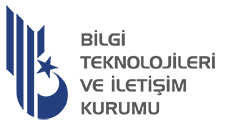 T.C.
BİLGİ TEKNOLOJİLERİ VE İLETİŞİM KURUMUFORM
BTK-3UYDU-YER İSTASYONU KURMA TALEBİ MÜRACAAT FORMUYer İstasyonuİşletmeci Bilgileri(Earth Station Operator Information)İrtibat Kişisi(Contact Person)Yer İstasyonuİşletmeci Bilgileri(Earth Station Operator Information)E-posta(E-mail)Yer İstasyonuİşletmeci Bilgileri(Earth Station Operator Information)Telefon(Phone)Yer İstasyonuİşletmeci Bilgileri(Earth Station Operator Information)Faks(Fax)Yer İstasyonuİşletmeci Bilgileri(Earth Station Operator Information)İrtibat Adresi(Contact Address)Başvuru Sebebi(Application Purpose) □  Yeni Başvuru (New Application) □  Ekleme (Ammendment) □  Değişiklik (Modification) □  Yeni Başvuru (New Application) □  Ekleme (Ammendment) □  Değişiklik (Modification)Yer İstasyonu(Earth Station)Anten Tipi (Antenna Type)Yer İstasyonu(Earth Station)Anten Çıkış Gücü(Antenna Output Power)Yer İstasyonu(Earth Station)Anten Boyutu (Antenna Size) metersYer İstasyonu(Earth Station)Anten Yayılım Deseni(Antenna Transmit Pattern)Yer İstasyonu(Earth Station)Anten Hüzme Genişliği(Antenna Beamwidth) degreeesYer İstasyonu(Earth Station)Taşıyıcı için maksimum e.i.r.p. (Maksimum e.i.r.p per carrier)Yer İstasyonu(Earth Station)4 KHz taşıyıcı için maksimum e.i.r.p. (Maksimum e.i.r.p per 4 KHz)Yer İstasyonu(Earth Station)Verici Merkez Frekansı ve Polarizasyon (Transmit Center Freq. & Polarization)Yer İstasyonu(Earth Station)Alıcı Merkez Frekansı ve Polarizasyon (Receive Center Freq. & Polarization)Yer İstasyonu(Earth Station)Minimum Anten Yükselme Açısı (Minimum Antenna Elevation)Yer İstasyonu(Earth Station)Verici anten izotropik kazanç (dBi)(Transmit antenna isotropic gain)Yer İstasyonu(Earth Station)Alıcı anten izotropik kazanç (dBi)(Receive antenna  isotropic gain)Yer İstasyonu(Earth Station)Anten Yönlendirme Hassasiyeti (Antenna Pointing Accuracy)Yer İstasyonu(Earth Station)Modülasyon (Modulation)Çoklu Erişim Tekniği (Multiple Access Scheme)Emisyon Cinsi(Emission Type)İstasyon Tipi(Class of station)Servis Tipi(Nature of service)Kullanıma Geçiş Tarihi(Date of bringing into use)Gürültü Sıcaklığı(Noise Temperature)Uydu Sistemi(Satellite System)Ticari Uydu İsmi(Commercial Satellite Name)Uydu Sistemi(Satellite System)Orbital Pozisyon(Orbital Position)Uydu Sistemi(Satellite System)ITU’da Kayıtlı Uydu Şebekeleri(ITU Registered Satellite Networks)Taşıyıcı Özellikleri(Carrier Specifications)Bantgenişliği (Bandwidth)Taşıyıcı Özellikleri(Carrier Specifications)Modülasyon (Modulation)Hub İstasyonu(Hub Station)Şehir(City)Hub İstasyonu(Hub Station)Ülke(Country)Uyumlu Olduğu Standart ve Kurallar (ITU, CEPT, ETSI, vb.)Standarts & Regulations In Compliance With (ITU, CEPT, ETSI, etc.)AÇIKLAMALAR1.Bu form aşağıda belirtilen şu amaçlar için kullanılır:
• Yeni bir uydu-yer istasyonu kurma • İlave talep • Mevcut talepteki teknik değişiklik 2.Formla ilgili şu adresle irtibata geçebilirsiniz: 
Bilgi Teknolojileri ve İletişim Kurumu 
Spektrum Yönetimi Dairesi Başkanlığı                                                                                        e-posta: syd_uydu@btk.gov.tr
Eskişehir Yolu 10.Km No:276 Çankaya/Ankara3.İşbu form, sistem kurulmadan önce BTK tarafından yetkilendirilmiş işletmeci tarafından bir üst yazı ile veya ilk defa yetkilendirilecek bir işletmeci olması durumunda yetkilendirme için bildirim başvuru formuna eklenerek BTK'ya başvuru yapılır.4.Sistemde yapılacak ilave, değişiklik ve iptallerde BTK'dan izin alınması gerekmektedir.5.Sadece bu form üzerinden yapılan başvurular kabul edilebilir. Farklı bir form üzerinden yapılan başvurular veya tamamlanmamış başvurular iade edilecek ve işlem yapılmayacaktır.  6.Bu form ile verilen bilgiler koordinasyon amaçlı olarak uluslararası kuruluşlara ve diğer kamu kurumlarına verilebilir. 7.Başvuru sahibi, işbu form kapsamında yaptığı talebe istinaden, 
- bu formdaki ve ekli belgelerdeki bilgi ve beyanların doğruluğunu, müracaatın mevzuata uygun olarak yapıldığını, BTK' ca talep edilmesi halinde bu hususu belgelendirmeyi,
- sistemi mevzuatta belirtilen şartlara, işletme usul ve esaslara ve izin verilen kullanma amacına uygun olarak kullanmayı, izin verilen sistemle ilgili miktar, yer ve teknik özelliklerle diğer özel sınırlamalara uymayı izin almaksızın hiçbir ilave ve değişiklik yapmamayı, 
- sistemin tamamen veya kısmen kurulmasını müteakip BTK' ya bildirimde bulunmayı, BTK tarafından 5809 sayılı Elektronik Haberleşme Kanunu gereğince tahakkuk ettirilecek ücretleri zamanında ödemeyi, 
- yukarıdaki beyanların aksinin tespiti halinde BTK tarafından 5809 sayılı Elektronik Haberleşme Kanunu’nun 63. Maddesi ilgili yönetmelikler gereğince işlem yapılacağının taraflarınca bilindiğini kabul, beyan ve taahhüt etmiş sayılır.8.Talep edilen frekans bandı BTK internet sitesinde yayımlanan “Milli Frekans Planı”na ve “Uydu Haberleşme Hizmetlerinde Frekans Band Kullanımı Belgesi”ne uygun olmalıdır. 9.Uydu yer istasyonu ve sisteme dair ilave teknik dokümanlar forma eklenir.10.Başvuruda verilen teknik bilgiler Telsiz ve Telekomünikasyon Terminal Ekipmanları Yönetmeliği (1999/5/AT) ile uyumlu olmalıdır.11.Tanımlar: m: Metre, mW:Miliwatt,  W:Watt,  KW:Kilowatt,  H:Hz,  K:KHz,  M:MHz,  G: GHz,   dbW:dB Watt,   dBm:dB miliWatt, dBi: dB izotropik